Attach receipts (or copies) for instrument maintenance. – MECKLENBURG POLICE DEPARTMENTCrime Laboratory – Firearms SectionInstrument Calibration Log – Five-Year Calibration – MECKLENBURG POLICE DEPARTMENTCrime Laboratory – Firearms SectionInstrument Calibration Log – Five-Year Calibration – MECKLENBURG POLICE DEPARTMENTCrime Laboratory – Firearms SectionInstrument Calibration Log – Five-Year Calibration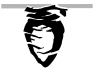 Mitutoyo Ceramic Gage Blocks – 0.1”, 0.25” & 0.5” (Purchased May 2011)Mitutoyo Ceramic Gage Blocks – 0.1”, 0.25” & 0.5” (Purchased May 2011)DateResultInitialsInitials